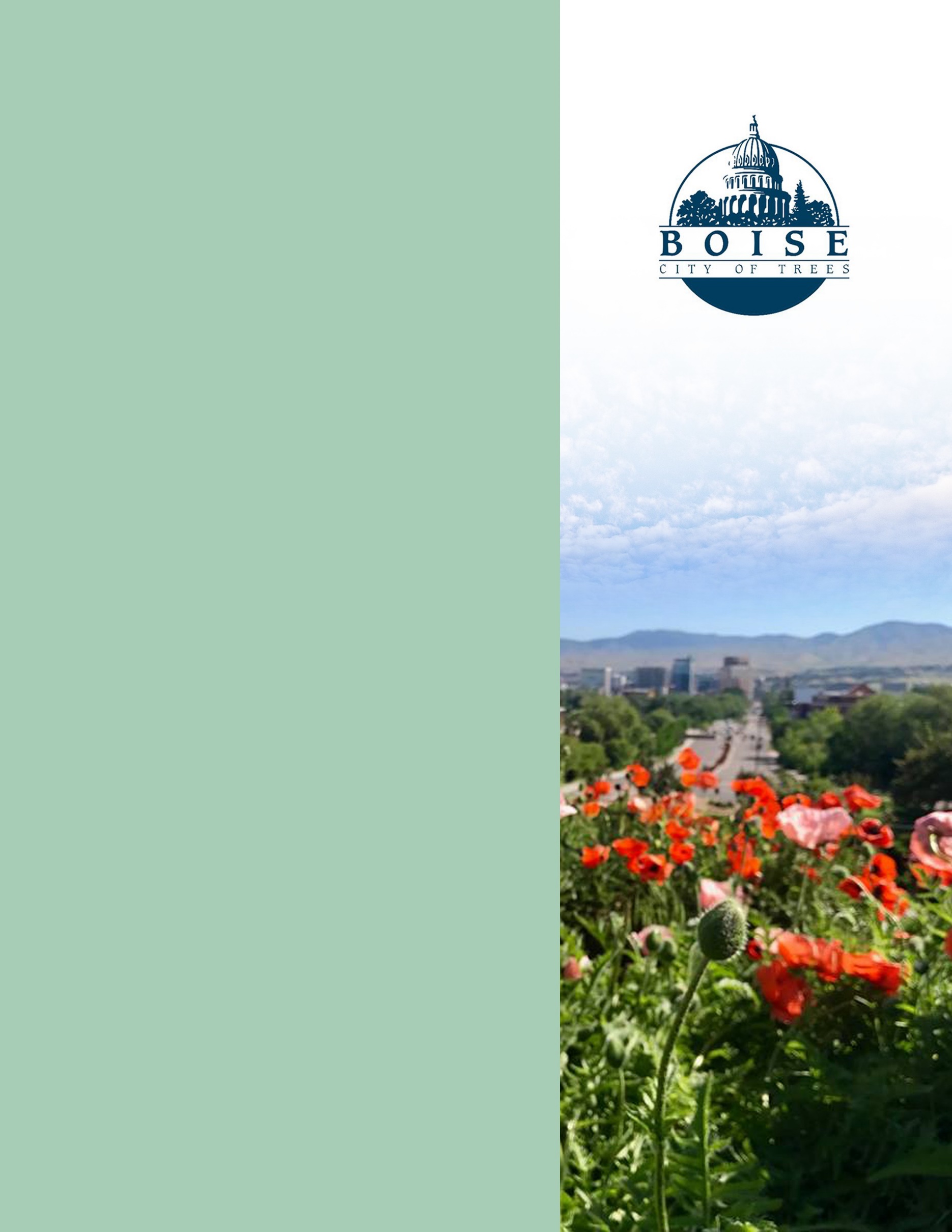 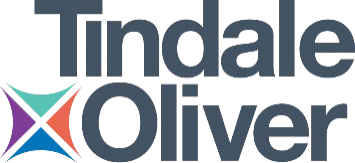 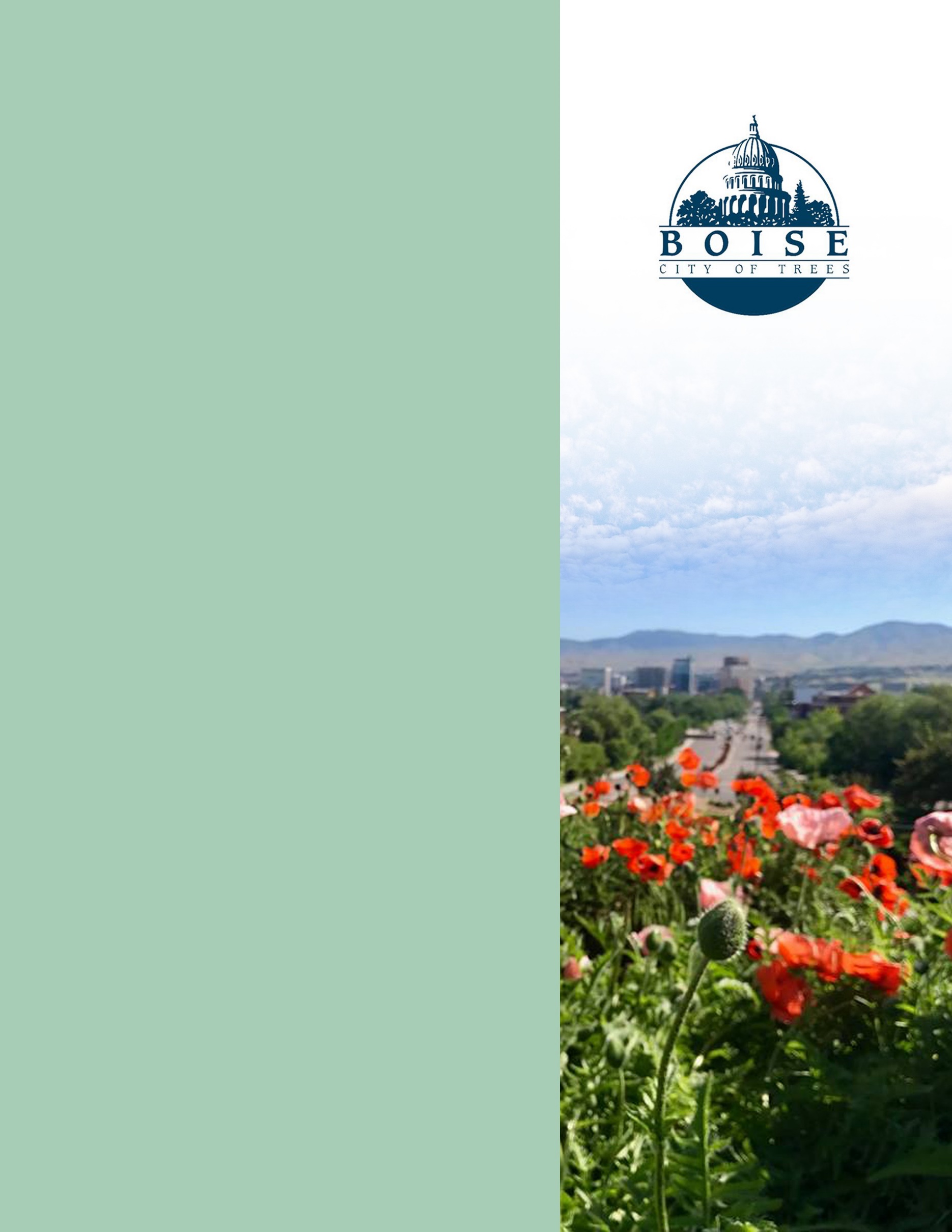 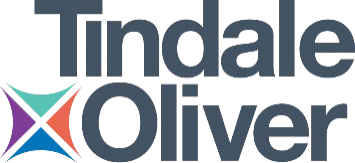 City of Boise ADA AssessmentAppendix A –Boise Depot02/19/2021Report #TO21-B020Prepared by: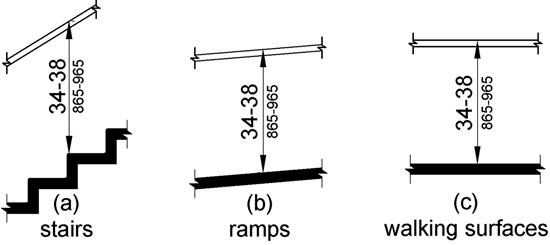 PHOTOGRAPH(S) OF THIS LOCATION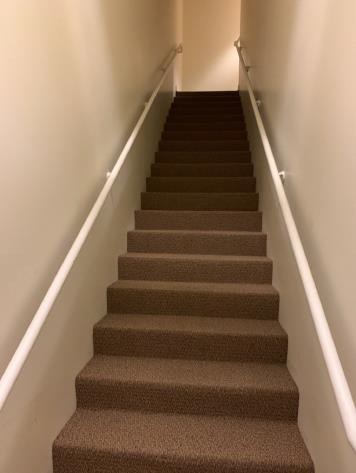 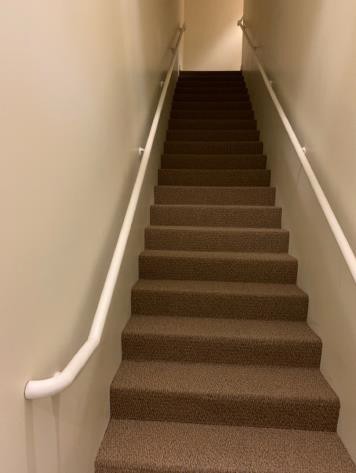 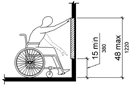 PHOTOGRAPH(S) OF THIS LOCATION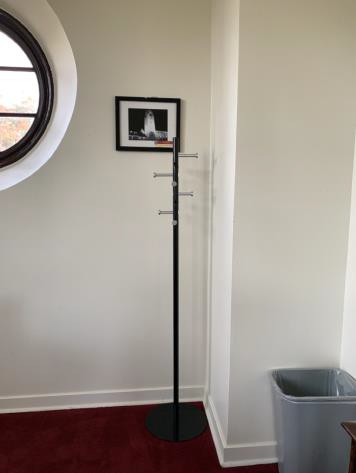 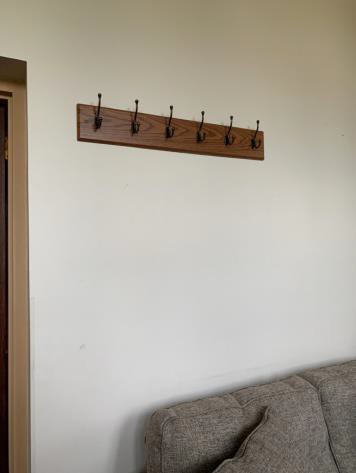 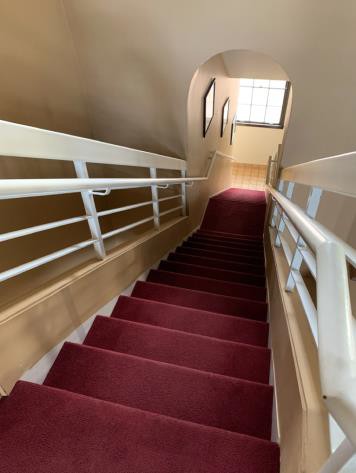 PHOTOGRAPH(S) OF THIS LOCATION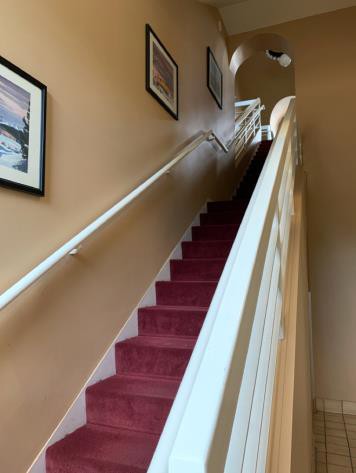 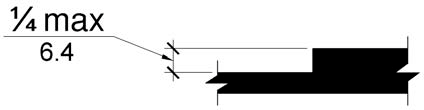 PHOTOGRAPH(S) OF THIS LOCATION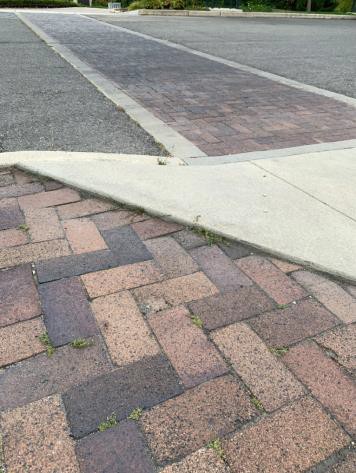 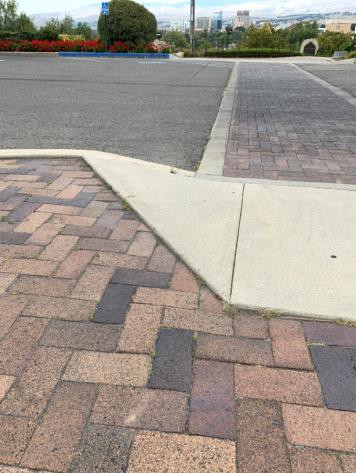 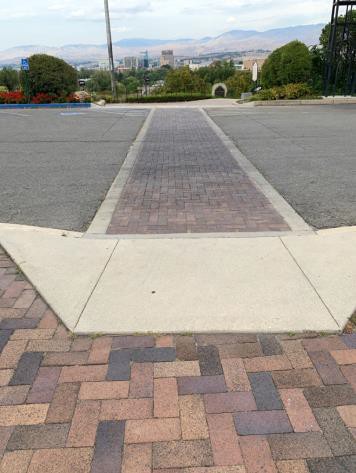 PHOTOGRAPH(S) OF THIS LOCATIONPHOTOGRAPH(S) OF THIS LOCATION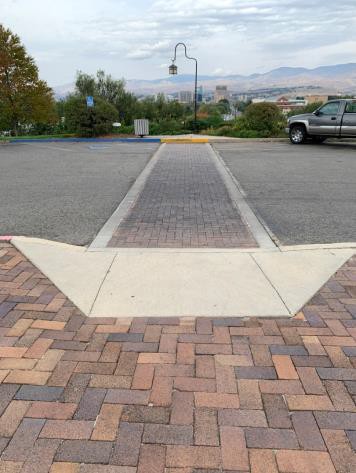 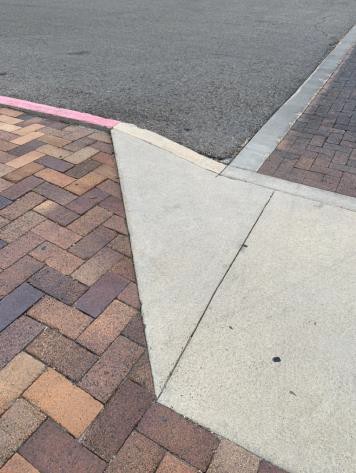 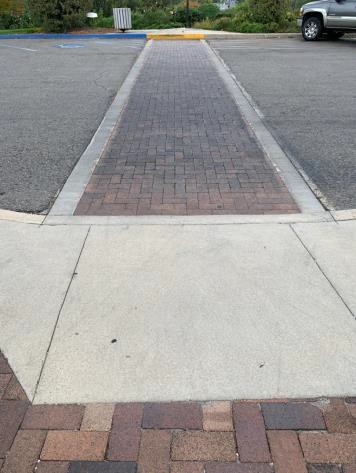 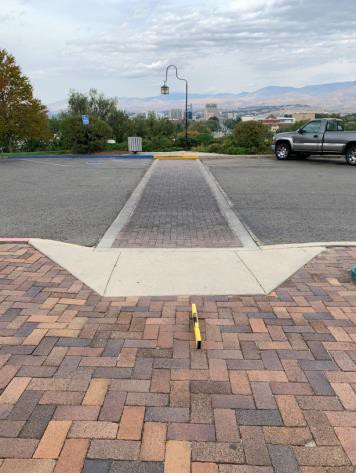 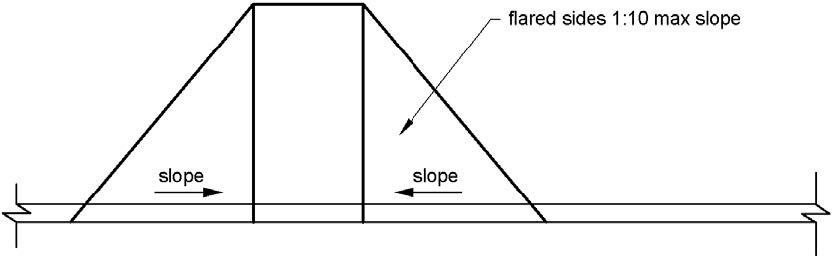 PHOTOGRAPH(S) OF THIS LOCATIONPHOTOGRAPH(S) OF THIS LOCATIONPHOTOGRAPH(S) OF THIS LOCATIONPHOTOGRAPH(S) OF THIS LOCATION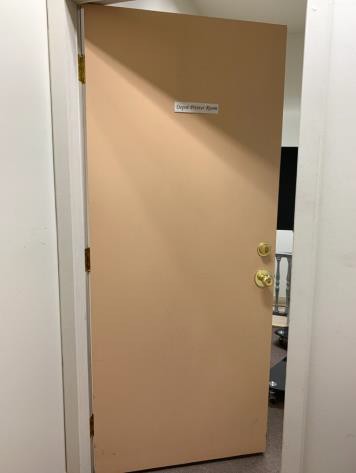 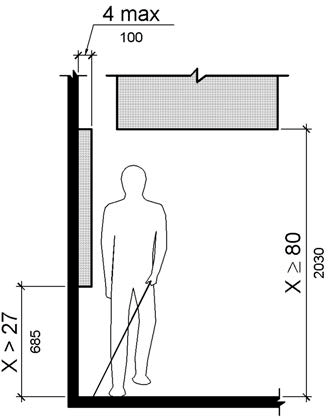 PHOTOGRAPH(S) OF THIS LOCATION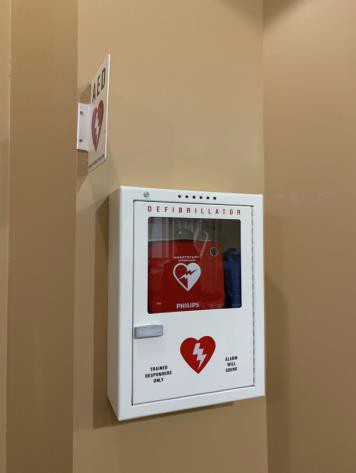 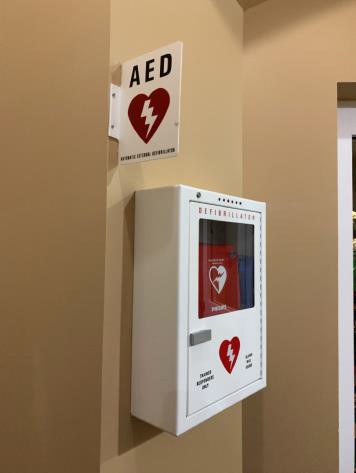 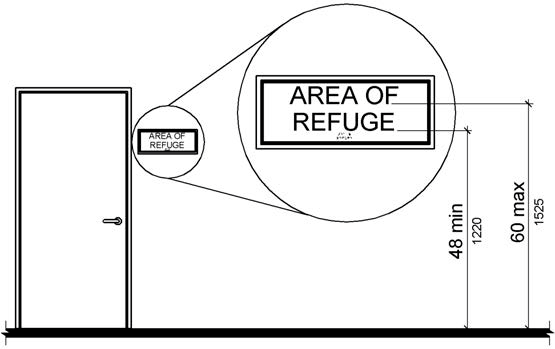 PHOTOGRAPH(S) OF THIS LOCATION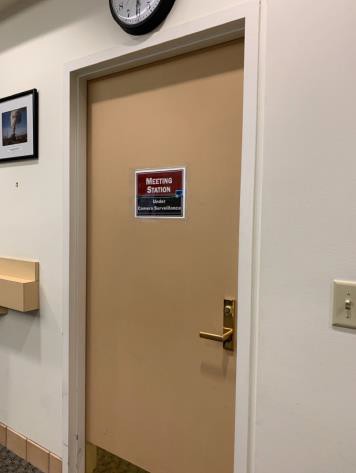 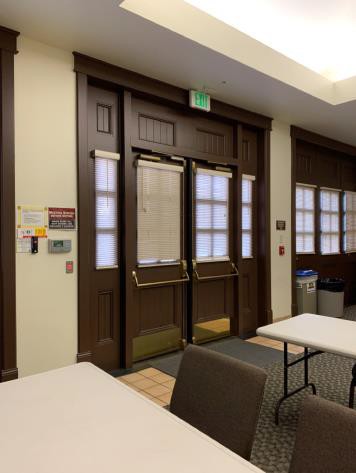 PHOTOGRAPH(S) OF THIS LOCATION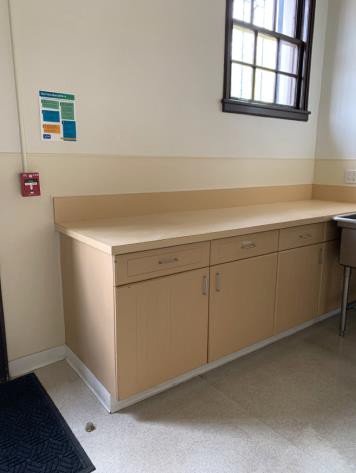 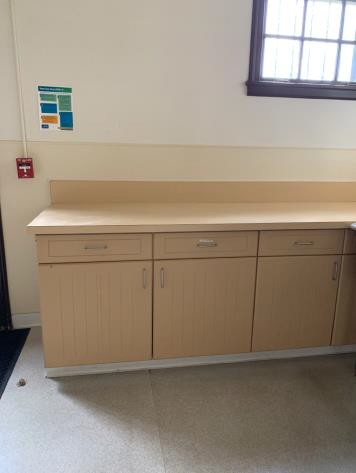 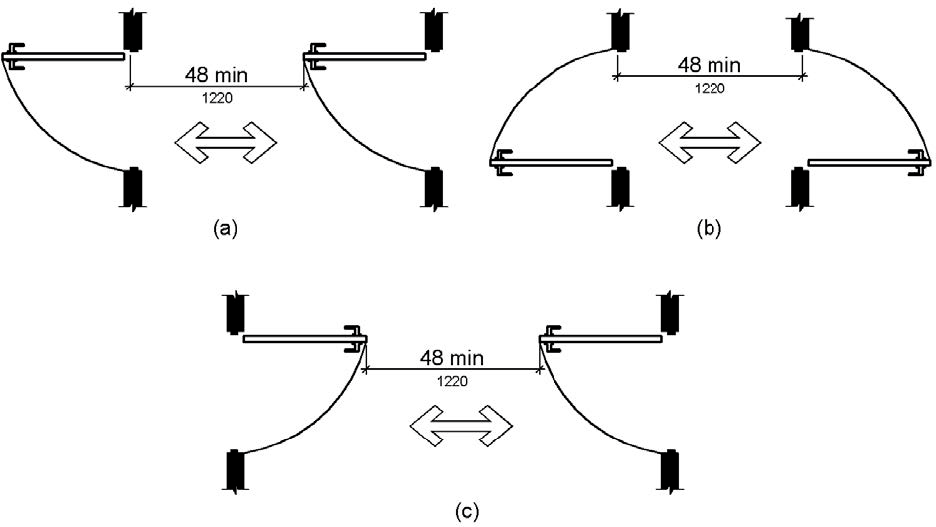 PHOTOGRAPH(S) OF THIS LOCATION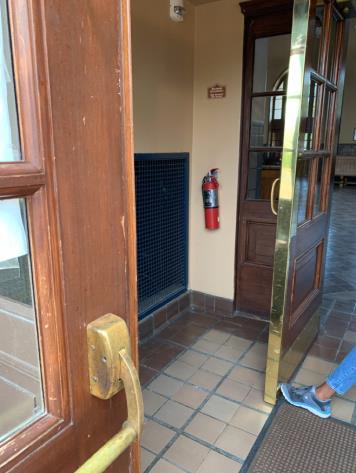 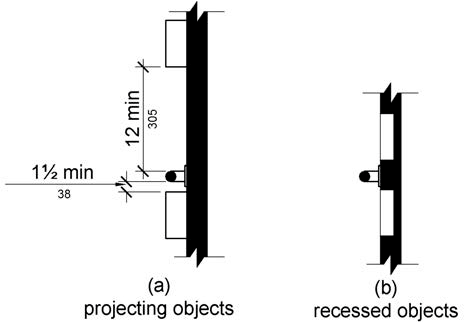 PHOTOGRAPH(S) OF THIS LOCATION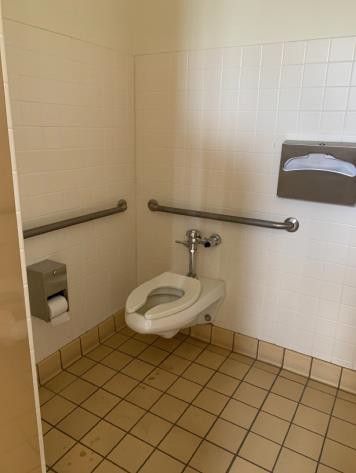 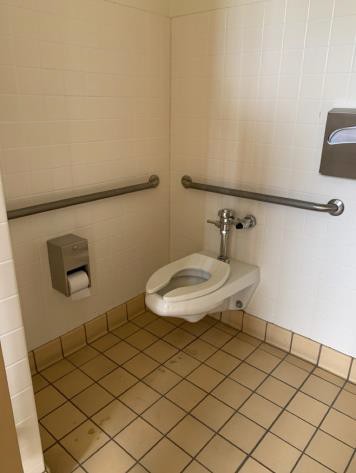 PHOTOGRAPH(S) OF THIS LOCATION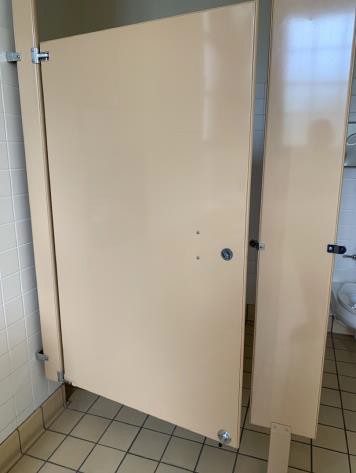 PHOTOGRAPH(S) OF THIS LOCATION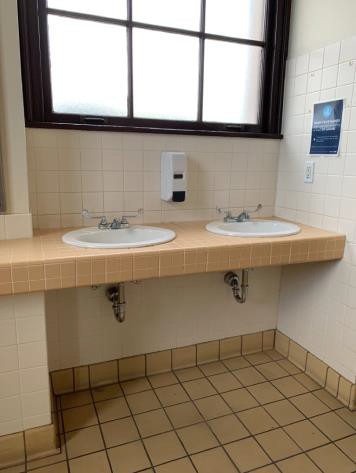 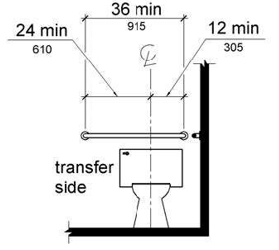 PHOTOGRAPH(S) OF THIS LOCATION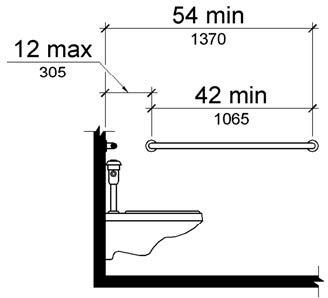 PHOTOGRAPH(S) OF THIS LOCATION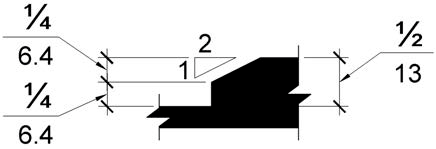 PHOTOGRAPH(S) OF THIS LOCATION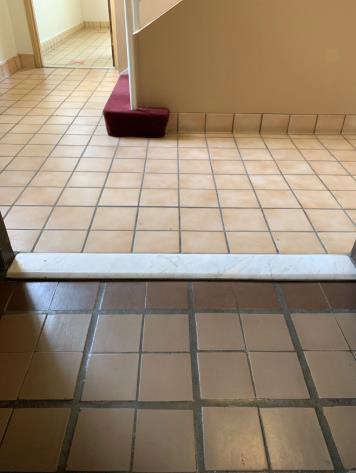 PHOTOGRAPH(S) OF THIS LOCATION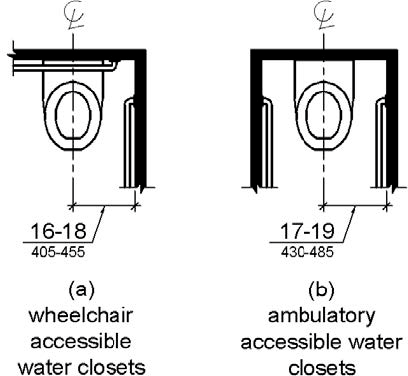 PHOTOGRAPH(S) OF THIS LOCATIONPHOTOGRAPH(S) OF THIS LOCATION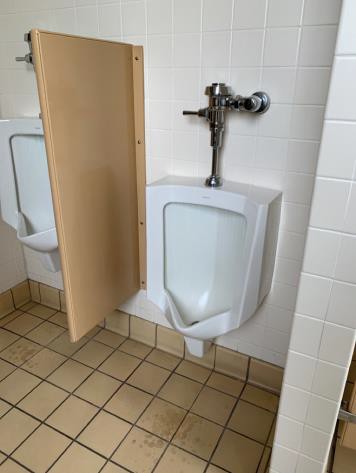 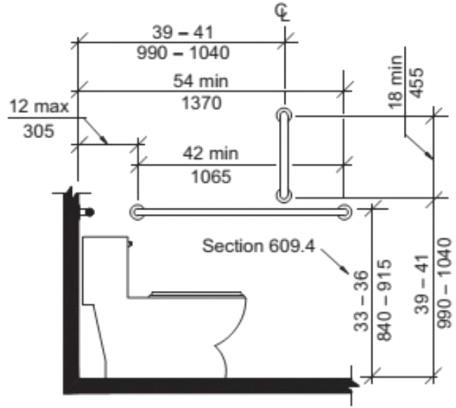 PHOTOGRAPH(S) OF THIS LOCATIONPHOTOGRAPH(S) OF THIS LOCATION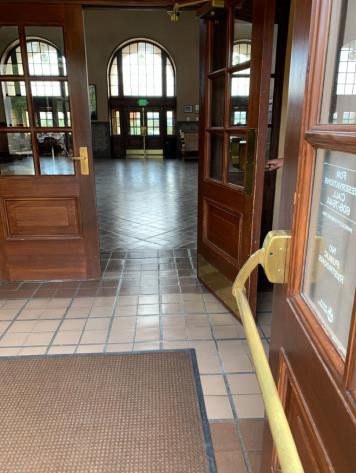 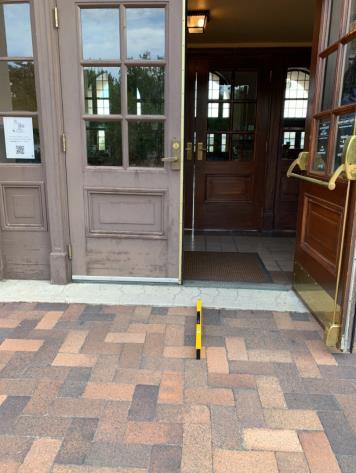 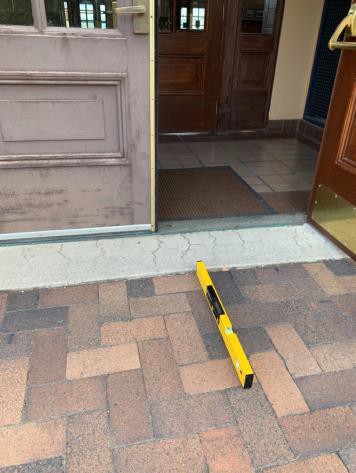 PHOTOGRAPH(S) OF THIS LOCATIONPHOTOGRAPH(S) OF THIS LOCATIONPHOTOGRAPH(S) OF THIS LOCATION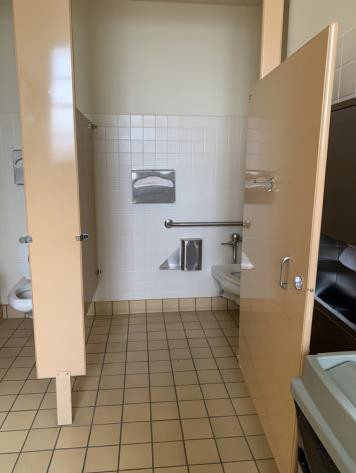 PHOTOGRAPH(S) OF THIS LOCATION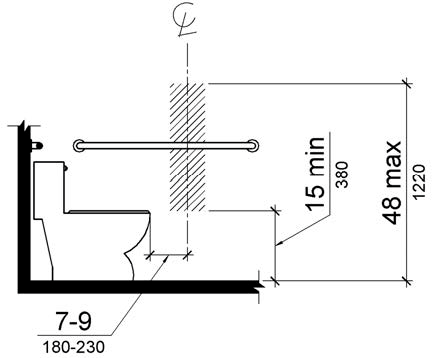 PHOTOGRAPH(S) OF THIS LOCATION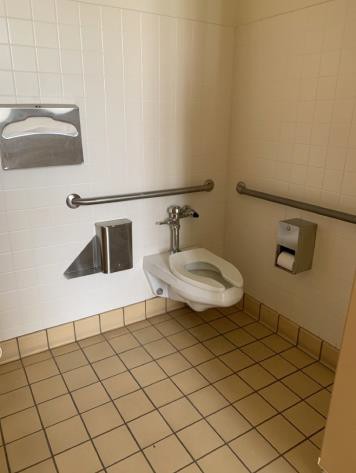 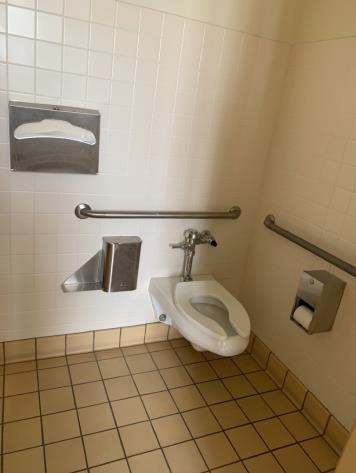 PHOTOGRAPH(S) OF THIS LOCATIONPHOTOGRAPH(S) OF THIS LOCATION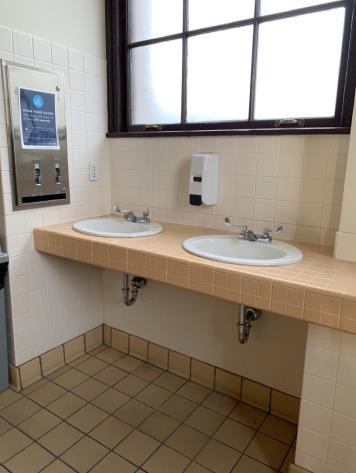 PHOTOGRAPH(S) OF THIS LOCATIONPHOTOGRAPH(S) OF THIS LOCATIONPHOTOGRAPH(S) OF THIS LOCATION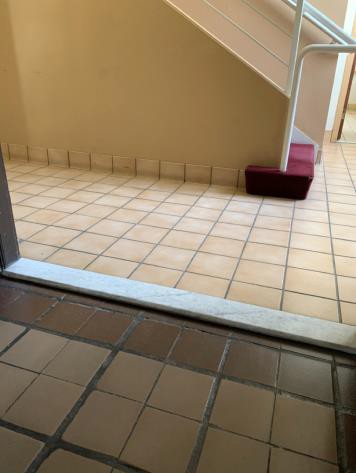 PHOTOGRAPH(S) OF THIS LOCATION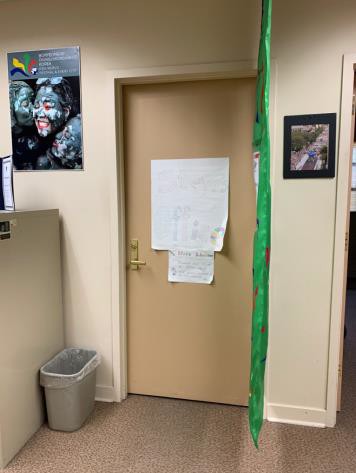 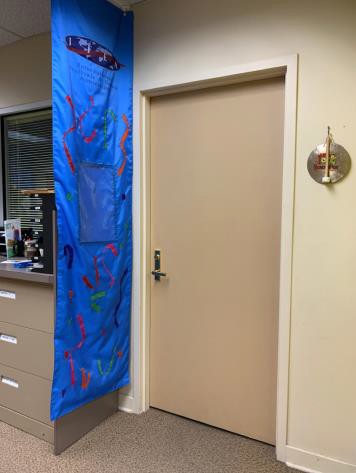 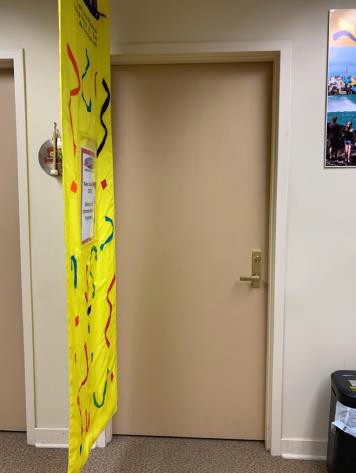 PHOTOGRAPH(S) OF THIS LOCATION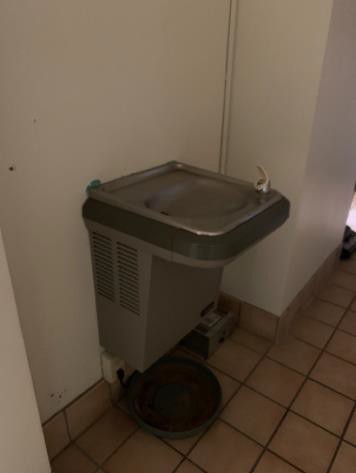 PHOTOGRAPH(S) OF THIS LOCATION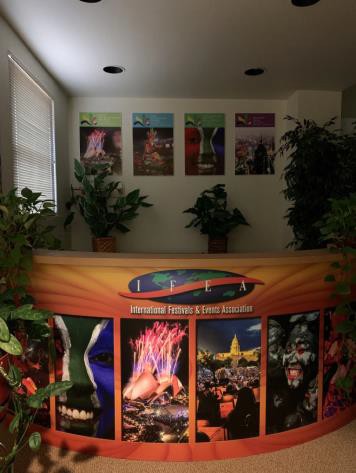 PHOTOGRAPH(S) OF THIS LOCATION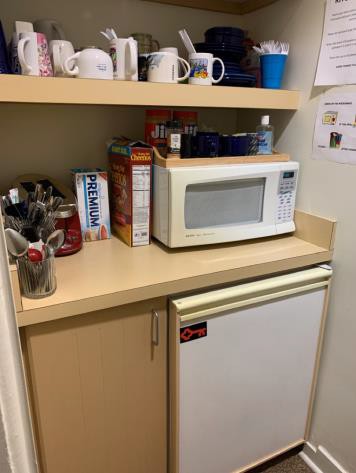 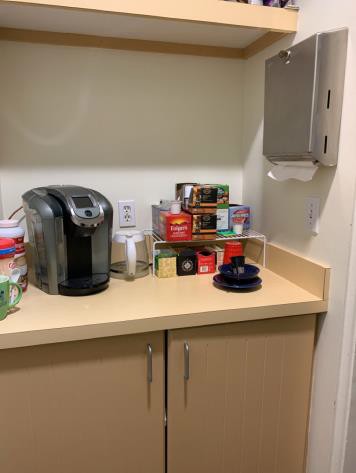 PHOTOGRAPH(S) OF THIS LOCATIONPHOTOGRAPH(S) OF THIS LOCATION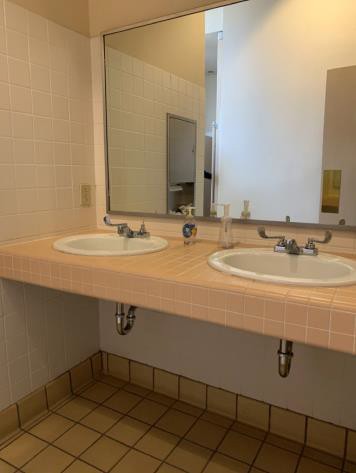 PHOTOGRAPH(S) OF THIS LOCATION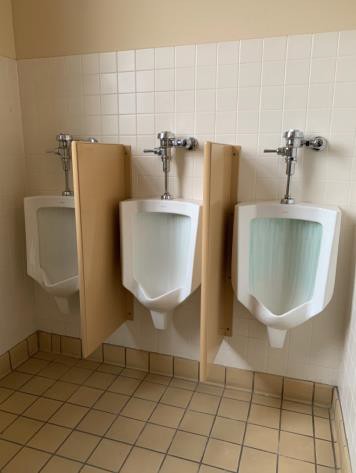 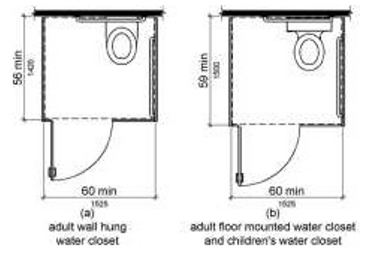 PHOTOGRAPH(S) OF THIS LOCATION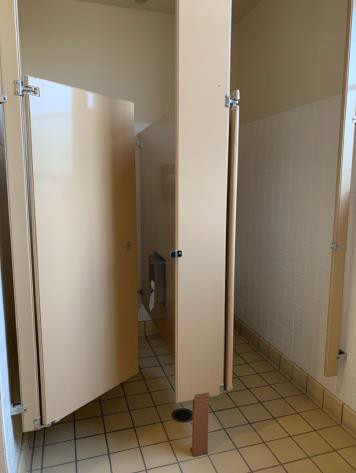 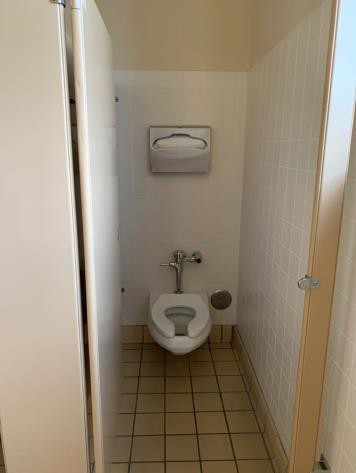 PHOTOGRAPH(S) OF THIS LOCATION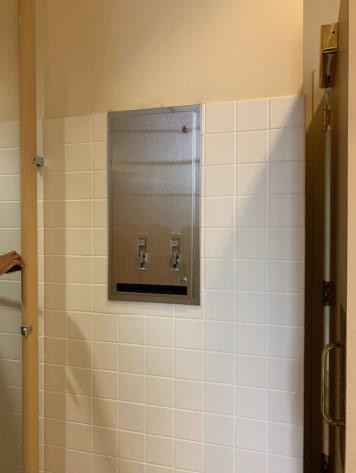 PHOTOGRAPH(S) OF THIS LOCATION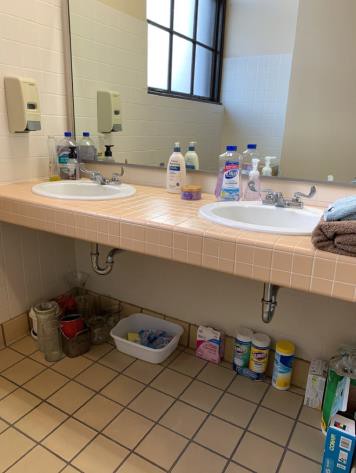 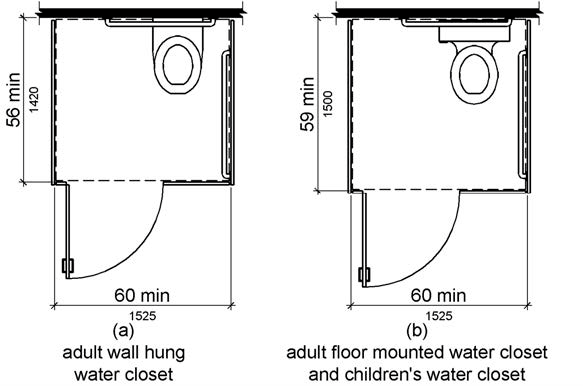 PHOTOGRAPH(S) OF THIS LOCATION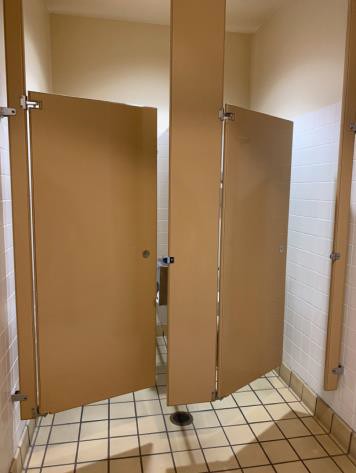 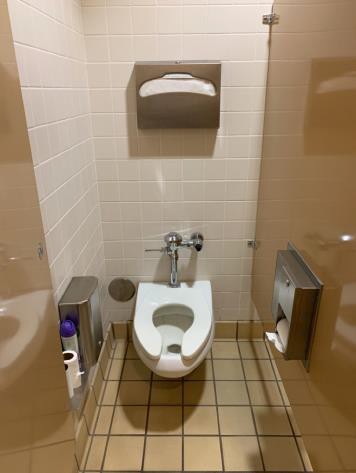 PHOTOGRAPH(S) OF THIS LOCATION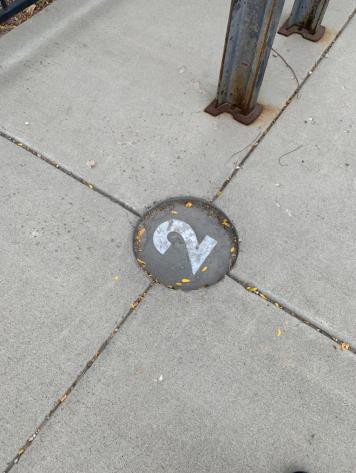 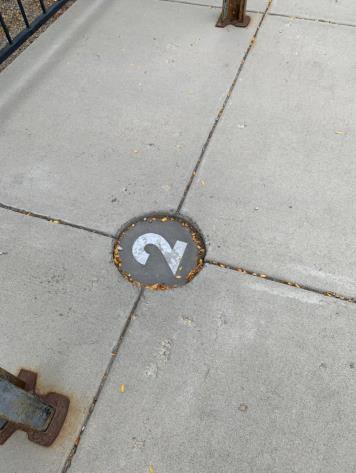 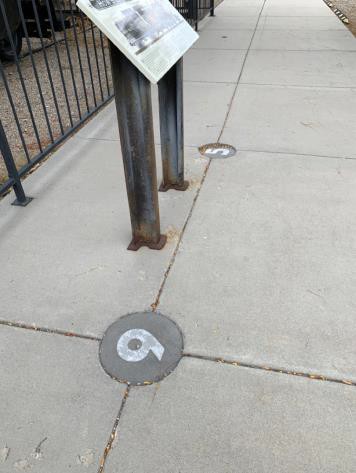 PHOTOGRAPH(S) OF THIS LOCATION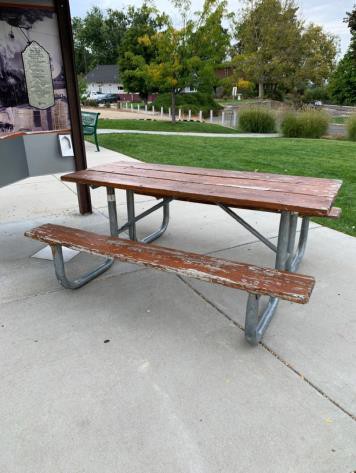 PHOTOGRAPH(S) OF THIS LOCATION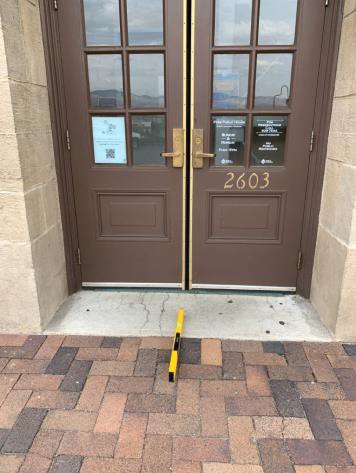 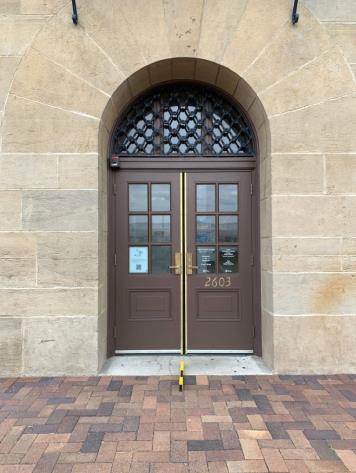 PHOTOGRAPH(S) OF THIS LOCATION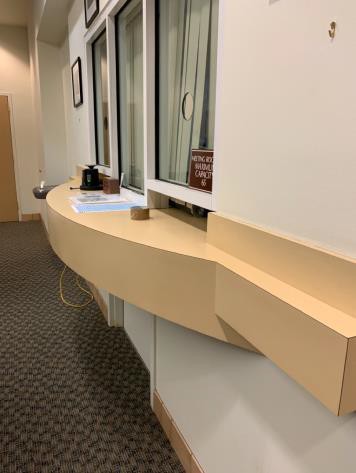 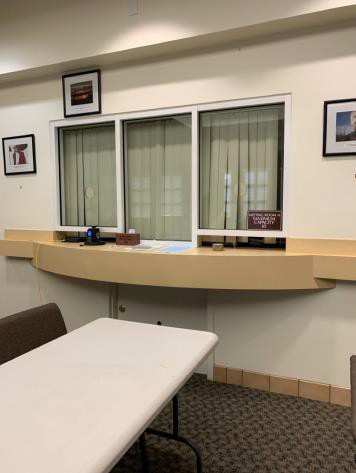 PHOTOGRAPH(S) OF THIS LOCATION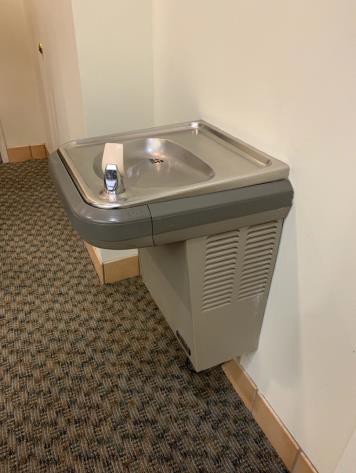 PHOTOGRAPH(S) OF THIS LOCATION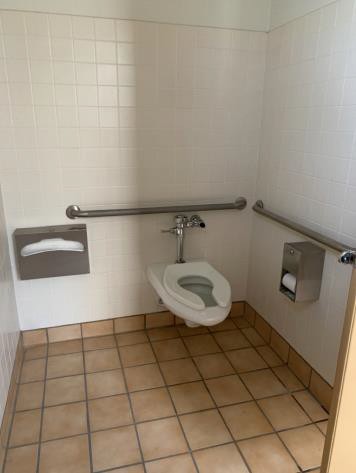 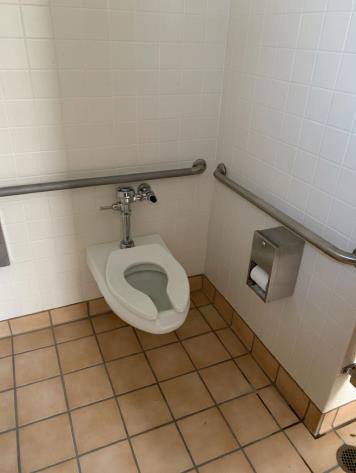 PHOTOGRAPH(S) OF THIS LOCATION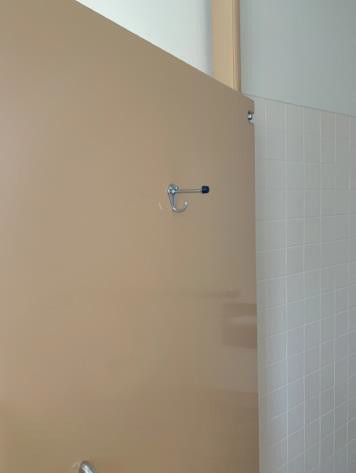 PHOTOGRAPH(S) OF THIS LOCATIONPHOTOGRAPH(S) OF THIS LOCATIONPHOTOGRAPH(S) OF THIS LOCATIONPHOTOGRAPH(S) OF THIS LOCATION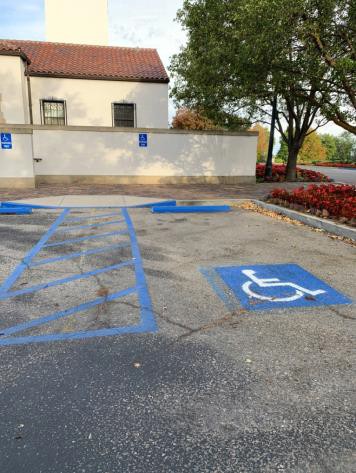 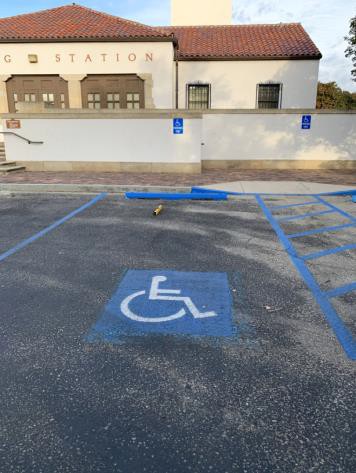 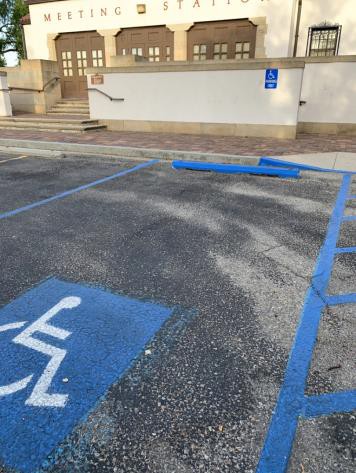 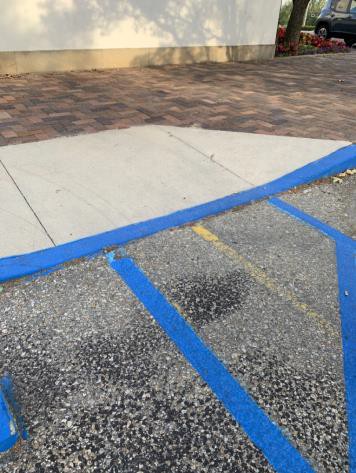 PHOTOGRAPH(S) OF THIS LOCATION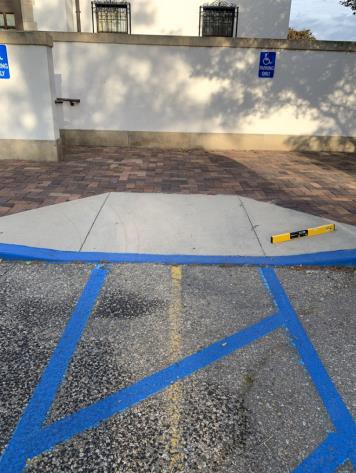 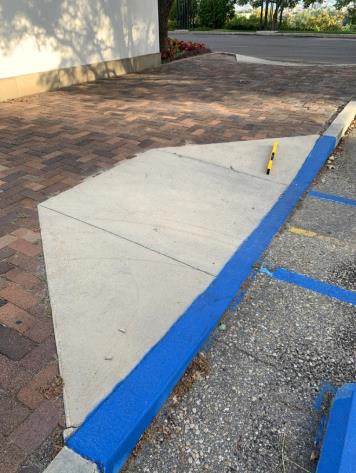 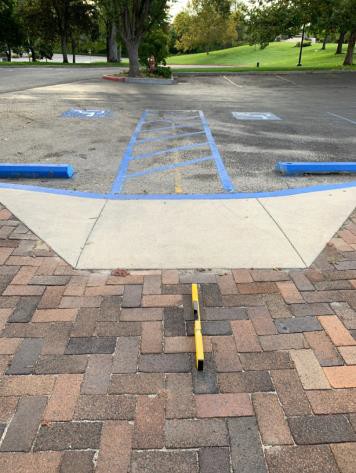 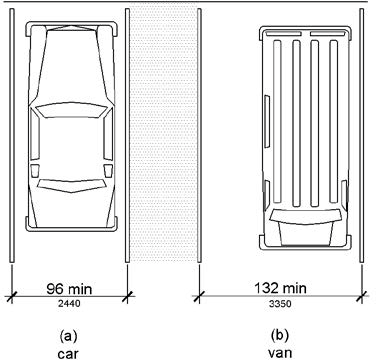 PHOTOGRAPH(S) OF THIS LOCATIONPHOTOGRAPH(S) OF THIS LOCATION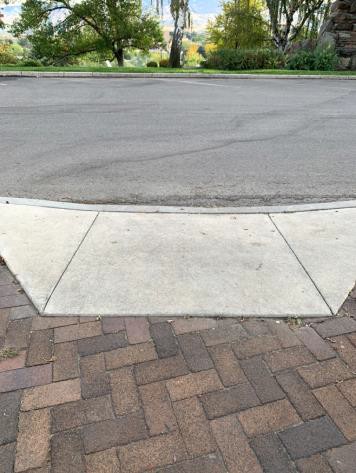 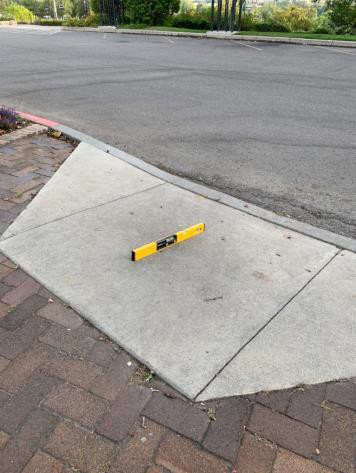 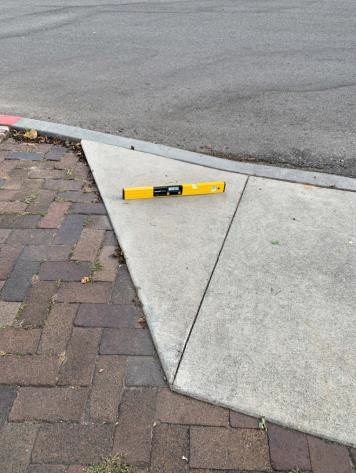 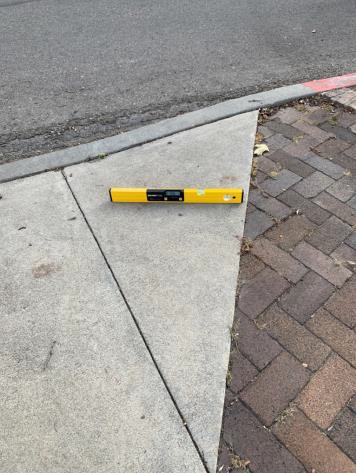 PHOTOGRAPH(S) OF THIS LOCATIONPHOTOGRAPH(S) OF THIS LOCATIONPHOTOGRAPH(S) OF THIS LOCATIONPHOTOGRAPH(S) OF THIS LOCATIONPHOTOGRAPH(S) OF THIS LOCATION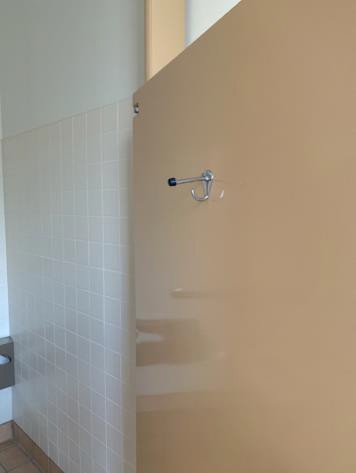 PHOTOGRAPH(S) OF THIS LOCATIONPHOTOGRAPH(S) OF THIS LOCATION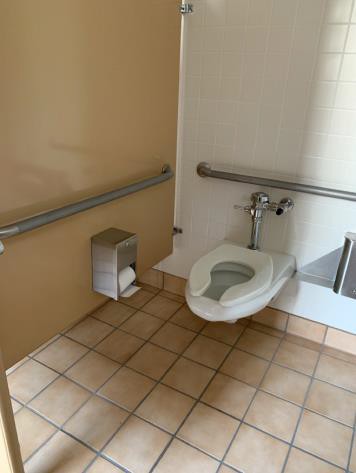 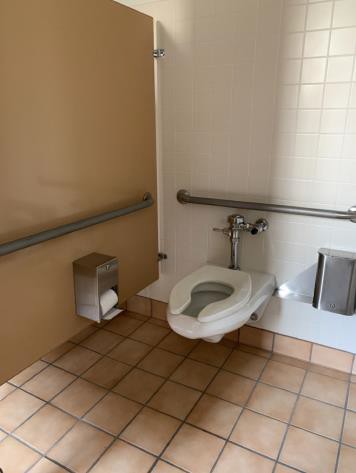 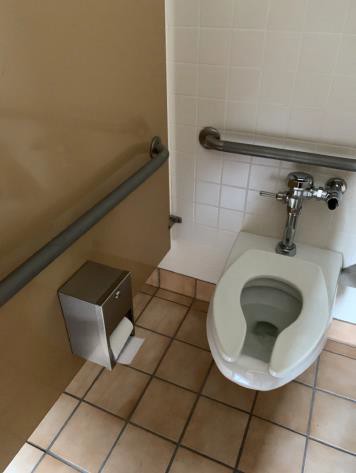 PHOTOGRAPH(S) OF THIS LOCATIONPHOTOGRAPH(S) OF THIS LOCATIONPHOTOGRAPH(S) OF THIS LOCATIONPHOTOGRAPH(S) OF THIS LOCATIONPHOTOGRAPH(S) OF THIS LOCATIONPHOTOGRAPH(S) OF THIS LOCATION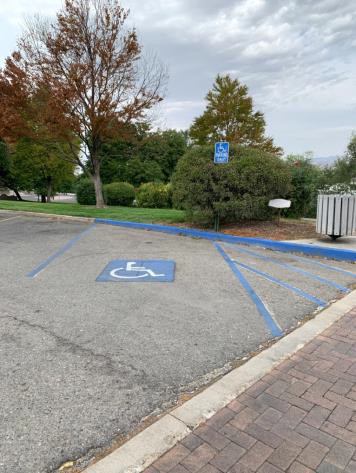 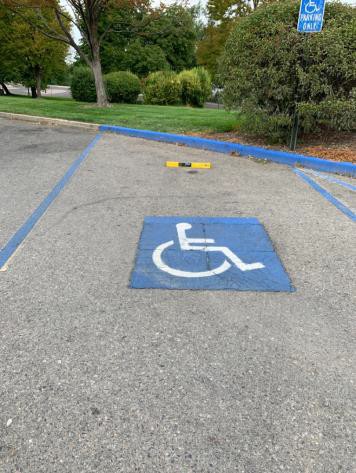 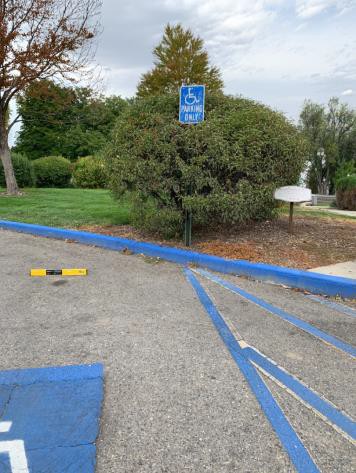 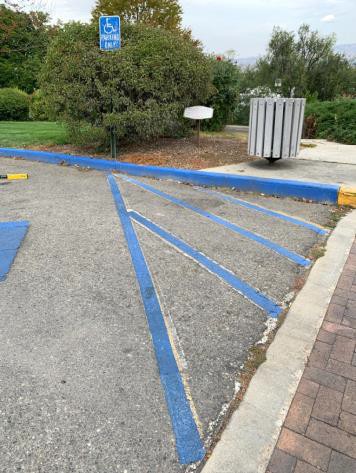 PHOTOGRAPH(S) OF THIS LOCATION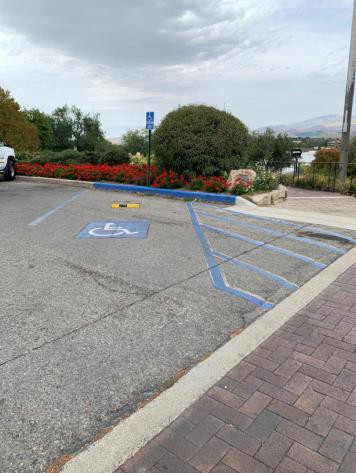 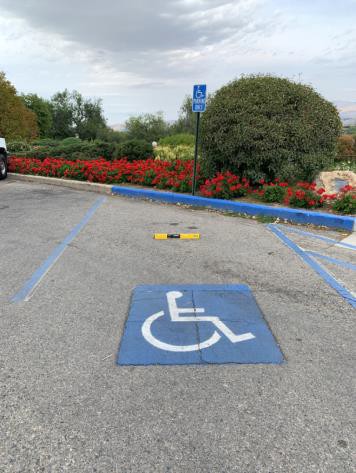 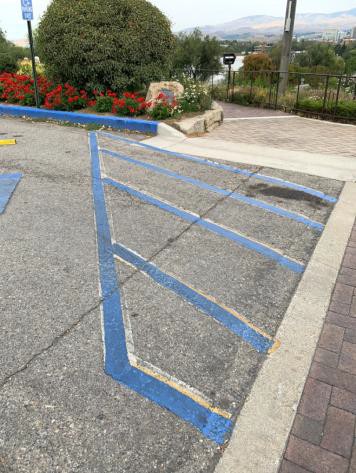 PHOTOGRAPH(S) OF THIS LOCATIONPHOTOGRAPH(S) OF THIS LOCATIONPHOTOGRAPH(S) OF THIS LOCATIONPHOTOGRAPH(S) OF THIS LOCATIONPHOTOGRAPH(S) OF THIS LOCATION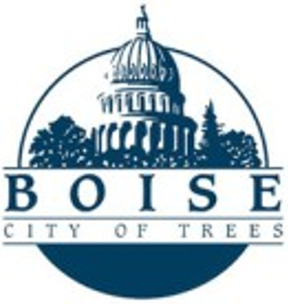 ID:2233Facility:Boise DepotLocation: Back StairwellSchedule: 2022Estimated Cost: $1,000.00Priority Score 5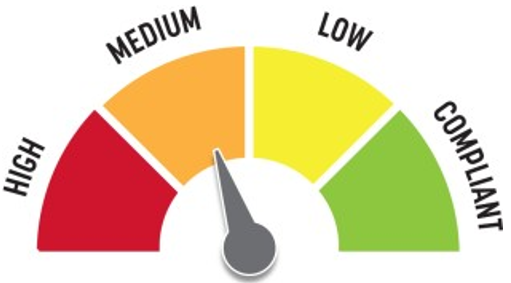 Quick Fix: NoBuilt before ADA: YesVIOLATIONS2010 ADA Standards for Accessible Design Codes	§505.4Handrails are not located at a compliant height at 33" above the stair nosings.RECOMMENDATIONSRaise the handrails to a minimum height of 34" and a maximum of 38" above the stair nosings. Ensure that the handrails are at a consistent height along the stair treads.ID:2202Facility:Boise DepotLocation: Brides RoomSchedule: 2021Estimated Cost: $100.00Priority Score 8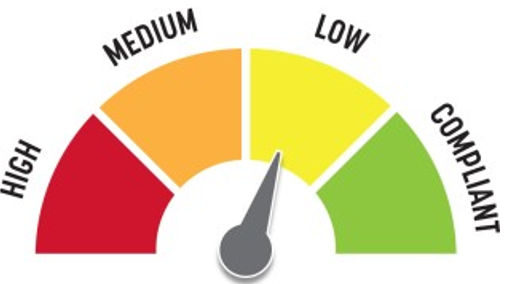 Quick Fix: YesBuilt before ADA: YesVIOLATIONS2010 ADA Standards for Accessible Design Codes	§308.2.1The hooks are outside of the unobstructed forward reach range at 48.5" and 78" above the floor.RECOMMENDATIONSLower the hooks by 0.5" to meet the accessible reach range of 48" maximum above the floor.ID:2201Facility:Boise DepotLocation: Brides Room StairsSchedule: 2023Estimated Cost: $2,500.00Priority Score 8Quick Fix: NoBuilt before ADA: YesVIOLATIONS2010 ADA Standards for Accessible Design Codes	§405The Brides Room is only accessible via stairs.RECOMMENDATIONSAdd vertical access to the amenity. An alternative to adding vertical access would be to ensure that a secondary bride's room is located on the first floor.ID:2424Facility:Boise DepotLocation: CrosswalkSchedule: 2022Estimated Cost: $1,000.00Priority Score 5Quick Fix: NoBuilt before ADA: YesVIOLATIONS2010 ADA Standards for Accessible Design Codes	§303.2There is a 1" change in level.RECOMMENDATIONSResurface the pathway to reduce the change in level to less than 0.25" or 0.5" if beveled.ID:2425Facility:Boise DepotLocation: CrosswalkSchedule: 2022Estimated Cost: $1,000.00Priority Score 7Quick Fix: NoBuilt before ADA: YesVIOLATIONS2010 ADA Standards for Accessible Design Codes	§705The curb ramps do not have detectable warnings.RECOMMENDATIONSInstall detectable warnings that contrast visually with the adjacent surface with either light-on-dark, or dark-on-light, are the width of the curb ramp, and have a depth of 24".ID:2426Facility:Boise DepotLocation: CrosswalkSchedule: 2022Estimated Cost: $1,000.00Priority Score 7Quick Fix: NoBuilt before ADA: YesVIOLATIONS2010 ADA Standards for Accessible Design Codes	§705The curb ramps do not have detectable warnings.RECOMMENDATIONSInstall detectable warnings that contrast visually with the adjacent surface with either light-on-dark, or dark-on-light, are the width of the curb ramp, and have a depth of 24".ID:2428Facility:Boise DepotLocation: CrosswalkSchedule: 2021Estimated Cost: $1,000.00Priority Score 3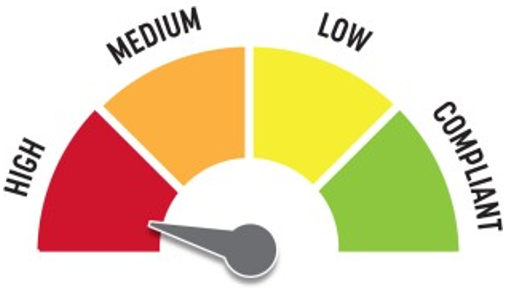 Quick Fix: NoBuilt before ADA: YesVIOLATIONS2010 ADA Standards for Accessible Design Codes	§406.3The curb ramp flares have a 15.3% slope.RECOMMENDATIONSResurface the curb ramp flares to ensure a maximum slope of 10%.ID:2427Facility:Boise DepotLocation: CrosswalkSchedule: 2022Estimated Cost: $2,500.00Priority Score 7Quick Fix: NoBuilt before ADA: YesVIOLATIONS2010 ADA Standards for Accessible Design Codes	§405.2The running slope of the curb ramp is 10.3%.RECOMMENDATIONSReconstruct the curb ramp to reduce the running slope to a maximum of 8.3%.ID:2429Facility:Boise DepotLocation: CrosswalkSchedule: 2021Estimated Cost: $2,500.00Priority Score 3Quick Fix: NoBuilt before ADA: YesVIOLATIONS2010 ADA Standards for Accessible Design Codes	§405.7.1The top landing has a 6.8% running slope.RECOMMENDATIONSReconstruct the top landing to have a maximum slope of 2% in all directions.ID:2214Facility:Boise DepotLocation: Depot Printer RoomSchedule: 2021Estimated Cost: $100.00Priority Score 7Quick Fix: YesBuilt before ADA: YesVIOLATIONS2010 ADA Standards for Accessible Design Codes	§309.4The door knob requires twisting of the wrist.RECOMMENDATIONSReplace the door knob with a lever handle that can be operated with a closed fist and without twisting the wrist.ID:2249Facility:Boise DepotLocation: Elevator FoyerSchedule: 2021Estimated Cost: $100.00Priority Score 5Quick Fix: YesBuilt before ADA: YesVIOLATIONS2010 ADA Standards for Accessible Design Codes	§307.2The AED protrudes 6" into the circulation space at 43.25" above the floor.RECOMMENDATIONSRecess the AED so it protrudes a maximum of 4", lower it so the bottom edge is 27" maximum above the floor, or place a cane detectable object beneath it.ID:2217Facility:Boise DepotLocation: Entire FacilitySchedule: 2021Estimated Cost: $4,700.00Priority Score 3Quick Fix: YesBuilt before ADA: YesVIOLATIONS2010 ADA Standards for Accessible Design Codes	§216.2, §703There are no tactile signs identifying 47 permanent rooms.RECOMMENDATIONSInstall tactile signage on the latch side of the doorway at a height of 48” minimum to 60” maximum above the floor, identifying room by name or room number.Signs shall be Braille with raised lettering and should be placed on the wall in the center of an 18"x18" clear floor space.ID:2190Facility:Boise DepotLocation: Great Hall KitchenSchedule: 2023Estimated Cost: $1,000.00Priority Score 8Quick Fix: NoBuilt before ADA: YesVIOLATIONS2010 ADA Standards for Accessible Design Codes	§902.3The dining and work surface counter is 36" above the floor.RECOMMENDATIONSA 30" portion of the dining and work surface must be no higher than 34” above the floor.ID:2213Facility:Boise DepotLocation: Great Hall Main EntranceSchedule: 2021Estimated Cost: $500.00Priority Score 5Quick Fix: YesBuilt before ADA: YesVIOLATIONS2010 ADA Standards for Accessible Design Codes	§404.2.6Between the two hinged doors, the length is 42.75".RECOMMENDATIONSReverse the swing of one of the doors to ensure that the distance between the two doors when open is a minimum of 48".ID:2196Facility:Boise DepotLocation: Great Hall Men’s RestroomSchedule: 2021Estimated Cost: $100.00Priority Score 3Quick Fix: YesBuilt before ADA: YesVIOLATIONS2010 ADA Standards for Accessible Design Codes	§308.2.1, §609.3The space between the grab bar and the toilet seat covers is 6.25".The toilet seat covers are outside of the unobstructed forward reach range at 49" above the floor.RECOMMENDATIONSRelocate the toilet seat covers to a location that is at least a distance of 12" or greater above the grab bar.Lower the toilet seat covers by 1" to meet the accessible reach range of 15" minimum and 48" maximum above the floor.ID:2197Facility:Boise DepotLocation: Great Hall Men's RestroomSchedule: 2021Estimated Cost: $100.00Priority Score 5Quick Fix: YesBuilt before ADA: YesVIOLATIONS2010 ADA Standards for Accessible Design Codes	§604.8.1.2The door to the accessible water closet is not self closing. Either self-closing hinges are not installed on the door or if installed, they are defective.RECOMMENDATIONSInstall or reinstall self-closing hinges on the door to ensure that the door is self-closing per the ADA requirements.ID:2199Facility:Boise DepotLocation: Great Hall Men’s RestroomSchedule: 2021Estimated Cost: $100.00Priority Score 7Quick Fix: YesBuilt before ADA: YesVIOLATIONS2010 ADA Standards for Accessible Design Codes	§606.5The pipes under the sink are not covered.RECOMMENDATIONSWrap the pipes beneath the sink with soft protective wrap or plastic.ID:2192Facility:Boise DepotLocation: Great Hall Men’s RestroomSchedule: 2021Estimated Cost: $500.00Priority Score 5Quick Fix: YesBuilt before ADA: YesVIOLATIONS2010 ADA Standards for Accessible Design Codes	§604.5.2The rear grab bar is located 11.5" to the center of the toilet.RECOMMENDATIONSRemount the rear grab bar 12" from the centerline of the water closet minimum on one side and 24" minimum on the other.ID:2193Facility:Boise DepotLocation: Great Hall Men’s RestroomSchedule: 2021Estimated Cost: $500.00Priority Score 5Quick Fix: YesBuilt before ADA: YesVIOLATIONS2010 ADA Standards for Accessible Design Codes	§604.5.1The side grab bar is located 6" from the rear wall.RECOMMENDATIONSRemount the side grab bar 12" maximum from the rear wall and extending 54" minimum from the rear wall.ID:2191Facility:Boise DepotLocation: Great Hall Men’s RestroomSchedule: 2021Estimated Cost: $500.00Priority Score 5Quick Fix: NoBuilt before ADA: YesVIOLATIONS2010 ADA Standards for Accessible Design Codes	§404.2.5The threshold at the doorway exceeds the maximum allowable of 0.5".RECOMMENDATIONSReduce the metal lip on the door to no more than 0.5" to 0.75" if beveled on each side.ID:2194Facility:Boise DepotLocation: Great Hall Men’s RestroomSchedule: 2022Estimated Cost: $1,000.00Priority Score 5Quick Fix: NoBuilt before ADA: YesVIOLATIONS2010 ADA Standards for Accessible Design Codes	§604.6The flush control is located on the wall side of the toilet.RECOMMENDATIONSEither make the toilet flush automatically or relocate the flush control to be operated on the open side of the toilet.ID:2195Facility:Boise DepotLocation: Great Hall Men’s RestroomSchedule: 2022Estimated Cost: $1,000.00Priority Score 5Quick Fix: NoBuilt before ADA: YesVIOLATIONS2010 ADA Standards for Accessible Design Codes	§604.2The centerline of the toilet is located 20" from the sidewall.RECOMMENDATIONSReposition the centerline of the toilet to be within 16" minimum and 18" maximum from the sidewall.ID:2198Facility:Boise DepotLocation: Great Hall Men’s RestroomSchedule: 2022Estimated Cost: $1,000.00Priority Score 5Quick Fix: NoBuilt before ADA: YesVIOLATIONS2010 ADA Standards for Accessible Design Codes	§605.2The urinal is 18" above the floor.RECOMMENDATIONSLower at least one of the urinals to a maximum height of 17" above the floor.ID:4474Facility:Boise DepotLocation: Great Hall Men’s RestroomSchedule: 2022Estimated Cost: $1,000.00Priority Score 5Quick Fix: NoBuilt before ADA: YesVIOLATIONS2010 ADA Standards for Accessible Design Codes	ICC A117.1 §604.5.1The accessible water closet does not have a vertical grab bar.RECOMMENDATIONSInstall an 18" long (minimum) vertical grab bar on the side wall. The grab bar shall be mounted with the bottom located at 39" minimum and 41" maximum above the floor.The centerline of the vertical grab bar shall be located 39" minimum and 41" maximum from the real wall.ID:2182Facility:Boise DepotLocation: Great Hall Railroad ExitSchedule: 2021Estimated Cost: $500.00Priority Score 5Quick Fix: YesBuilt before ADA: YesVIOLATIONS2010 ADA Standards for Accessible Design Codes	§404.2.6Between the two hinged doors, the length is 46".RECOMMENDATIONSReverse the swing of one of the doors to ensure that the distance between the two doors when open is a minimum of 48".ID:2184Facility:Boise DepotLocation: Great Hall Railroad ExitSchedule: 2021Estimated Cost: $500.00Priority Score 3Quick Fix: YesBuilt before ADA: YesVIOLATIONS2010 ADA Standards for Accessible Design Codes	§303.3The change in level between 0.25" and 0.5" is not beveled.RECOMMENDATIONSBevel the change in level with a slope not steeper than 1:2.ID:2183Facility:Boise DepotLocation: Great Hall Railroad ExitSchedule: 2021Estimated Cost: $2,500.00Priority Score 3Quick Fix: NoBuilt before ADA: YesVIOLATIONS2010 ADA Standards for Accessible Design Codes	§404.2.4.4The entrance has a 3.2% slope.RECOMMENDATIONSReconstruct the entryway to reduce the running slope to a maximum of 2% in all directions for a distance of 60".ID:2203Facility:Boise DepotLocation: Great Hall Women’s RestroomSchedule: 2021Estimated Cost: $100.00Priority Score 5Quick Fix: YesBuilt before ADA: YesVIOLATIONS2010 ADA Standards for Accessible Design Codes	§604.8.1.2The door to the accessible water closet is not self closing. Either self-closing hinges are not installed on the door or if installed, they are defective.RECOMMENDATIONSInstall or reinstall self-closing hinges on the door to ensure that the door is self-closing per the ADA requirements.ID:2204Facility:Boise DepotLocation: Great Hall Women’s RestroomSchedule: 2021Estimated Cost: $100.00Priority Score 8Quick Fix: YesBuilt before ADA: YesVIOLATIONS2010 ADA Standards for Accessible Design Codes	§308.2.1The hook is outside of the unobstructed forward reach range at 51.5" above the floor.RECOMMENDATIONSLower the hook by 3.5" to meet the accessible reach range of 48" maximum above the floor.ID:2206Facility:Boise DepotLocation: Great Hall Women’s RestroomSchedule: 2021Estimated Cost: $100.00Priority Score 5Quick Fix: YesBuilt before ADA: YesVIOLATIONS2010 ADA Standards for Accessible Design Codes	§604.7The toilet paper dispenser is located out of the accessible reach range.RECOMMENDATIONSRemount the toilet paper dispenser to 7” minimum and 9” maximum in front of the water closet measured to the centerline of the dispenser.The outlet of the dispenser shall be 15” minimum and 48” maximum above the floor and shall not be located behind.ID:2209Facility:Boise DepotLocation: Great Hall Women’s RestroomSchedule: 2021Estimated Cost: $100.00Priority Score 3Quick Fix: YesBuilt before ADA: YesVIOLATIONS2010 ADA Standards for Accessible Design Codes	§609.3, §308.2.1The toilet seat covers are outside of the unobstructed forward reach range at 49.5" above the floor. The space between the grab bar and the toilet seat covers is 6.25".RECOMMENDATIONSLower the toilet seat covers by 1.5" to meet the accessible reach range of 48" maximum above the floor.Relocate the toilet seat covers to a location that is at least a distance of 12" or greater above the grab bar.ID:2210Facility:Boise DepotLocation: Great Hall Women's RestroomSchedule: 2021Estimated Cost: $200.00Priority Score 7Quick Fix: YesBuilt before ADA: YesVIOLATIONS2010 ADA Standards for Accessible Design Codes	§606.5The pipes under the sink are not covered.RECOMMENDATIONSWrap the pipes beneath the sink with soft protective wrap or plastic.ID:2207Facility:Boise DepotLocation: Great Hall Women’s RestroomSchedule: 2021Estimated Cost: $500.00Priority Score 5Quick Fix: YesBuilt before ADA: YesVIOLATIONS2010 ADA Standards for Accessible Design Codes	§604.5.1The side grab bar is located 6" from the rear wall.RECOMMENDATIONSRemount the side grab bar 12" maximum from the rear wall and extending 54" minimum from the rear wall.ID:2205Facility:Boise DepotLocation: Great Hall Women’s RestroomSchedule: 2022Estimated Cost: $1,000.00Priority Score 5Quick Fix: NoBuilt before ADA: YesVIOLATIONS2010 ADA Standards for Accessible Design Codes	§604.2The centerline of the toilet is located 18.5" from the sidewall.RECOMMENDATIONSReposition the centerline of the toilet to be within 16" minimum and 18" maximum from the sidewall.ID:2211Facility:Boise DepotLocation: Great Hall Women’s RestroomSchedule: 2022Estimated Cost: $1,000.00Priority Score 5Quick Fix: NoBuilt before ADA: YesVIOLATIONS2010 ADA Standards for Accessible Design Codes	§404.2.5The threshold at the doorway exceeds the maximum allowable of 0.5".RECOMMENDATIONSReduce the metal lip on the door to no more than 0.5" to 0.75" if beveled on each side.ID:2244Facility:Boise DepotLocation: International Festival and Events AssociationSchedule: 2021Estimated Cost: $300.00Priority Score 3Quick Fix: YesBuilt before ADA: YesVIOLATIONS2010 ADA Standards for Accessible Design Codes	§216.2, §703There is no tactile sign identifying the permanent rooms.RECOMMENDATIONSInstall tactile signage on the latch side of the doorway at a height of 48” minimum to 60” maximum above the floor, identifying room by name or room number.Signs shall be Braille with raised lettering and should be placed on the wall in the center of an 18"x18" clear floor space.ID:2245Facility:Boise DepotLocation: International Festival and Events AssociationSchedule: 2022Estimated Cost: $1,000.00Priority Score 6Quick Fix: NoBuilt before ADA: YesVIOLATIONS2010 ADA Standards for Accessible Design Codes	§211.2, §602.7There is only one drinking fountain provided at 35" above the floor.RECOMMENDATIONSInstall an additional drinking fountain at a minimum spout height of 38" and maximum of 43" above the floor.ID:2235Facility:Boise DepotLocation: International Festival and Events AssociationSchedule: 2021Estimated Cost: $1,000.00Priority Score 4Quick Fix: NoBuilt before ADA: YesVIOLATIONS2010 ADA Standards for Accessible Design Codes	§904.4.1The counter is 42.75" above the floor.RECOMMENDATIONSA portion of the service counter must be no higher than 36" above the floor for a horizontal distance of 36".ID:Facility:Boise DepotLocation: International Festival and Events Association KitchenSchedule: 2021Estimated Cost: $100.00Priority Score 8Quick Fix: YesBuilt before ADA: YesVIOLATIONS2010 ADA Standards for Accessible Design Codes	§308.2.1The paper towel dispenser is outside of the unobstructed forward reach range at 52" above the floor.RECOMMENDATIONSLower the paper towel dispenser by 4" to meet the accessible reach range of 48" maximum above the floor.ID:2242Facility:Boise DepotLocation: International Festival and Events Association KitchenSchedule: 2023Estimated Cost: $1,000.00Priority Score 8Quick Fix: NoBuilt before ADA: YesVIOLATIONS2010 ADA Standards for Accessible Design Codes	§902.3The dining and work surface counter is 36" above the floor.RECOMMENDATIONSA 30" portion of the dining and work surface must be no higher than 34” above the floor.ID:2246Facility:Boise DepotLocation: International Festival and Events Association Men’s RestroomSchedule: 2021Estimated Cost: $200.00: Priority Score 7Quick Fix: YesBuilt before ADA: YesVIOLATIONS2010 ADA Standards for Accessible Design Codes	§606.5The pipes under the sinks are not covered.RECOMMENDATIONSWrap the pipes beneath the sinks with soft protective wrap or plastic.ID:2250Facility:Boise DepotLocation: International Festival and Events Association Men’s RestroomSchedule: 2022Estimated Cost: $1,000.00Priority Score 5Quick Fix: NoBuilt before ADA: YesVIOLATIONS2010 ADA Standards for Accessible Design Codes	§605.2The urinals are 25" above the floor.RECOMMENDATIONSLower at least one of the urinals to a maximum height of 17" above the floor.ID:2248Facility:Boise DepotLocation: International Festival and Events Association Men’s RestroomSchedule: 2022Estimated Cost: $5,000.00Priority Score 7Quick Fix: NoBuilt before ADA: YesVIOLATIONS2010 ADA Standards for Accessible Design Codes	§604.8.1.1The toilet compartments are too small at 33.5" wide and 58" deep.RECOMMENDATIONSCombine the two non-accessible stalls into one 60" wide wheelchair accessible toilet stall, complying with §604.8.ID:2239Facility:Boise DepotLocation: International Festival and Events Association Women's RestroomSchedule: 2021Estimated Cost: $100.00Priority Score 8Quick Fix: YesBuilt before ADA: YesVIOLATIONS2010 ADA Standards for Accessible Design Codes	§308.2.1The dispenser is outside of the unobstructed forward reach range at 51" above the floor.RECOMMENDATIONSLower the dispenser by 3" to meet the accessible reach range of 48" maximum above the floor.ID:2241Facility:Boise DepotLocation: International Festival and Events Association Women's RestroomSchedule: 2021Estimated Cost: $200.00Priority Score 7Quick Fix: YesBuilt before ADA: YesVIOLATIONS2010 ADA Standards for Accessible Design Codes	§606.5The pipes under the sinks are not covered.RECOMMENDATIONSWrap the pipes beneath the sinks with soft protective wrap or plastic.ID:2237Facility:Boise DepotLocation: International Festival and Events Association Women's RestroomSchedule: 2022Estimated Cost: $5,000.00Priority Score 7Quick Fix: NoBuilt before ADA: YesVIOLATIONS2010 ADA Standards for Accessible Design Codes	§604.8.1.1The toilet compartments are too small at 33" wide and 58" deep.RECOMMENDATIONSCombine the two non-accessible stalls into one 60" wide wheelchair accessible toilet stall, complying with §604.8.ID:2421Facility:Boise DepotLocation: LocomotiveSchedule: 2022Estimated Cost: $1,000.00Priority Score 5Quick Fix: NoBuilt before ADA: YesVIOLATIONS2010 ADA Standards for Accessible Design Codes	§303.2There is a 1" change in level at the numbers.RECOMMENDATIONSResurface the pathway to reduce the change in level to less than 0.25" or 0.5" if beveled.ID:2422Facility:Boise DepotLocation: LocomotiveSchedule: 2021Estimated Cost: $1,000.00Priority Score 3Quick Fix: NoBuilt before ADA: YesVIOLATIONS2010 ADA Standards for Accessible Design Codes	§226.1, §902, §305, §306The provided picnic table does not have an accessible clear space for a wheelchair user.RECOMMENDATIONSAdd/replace picnic tables so that at least 5% of the seating is wheelchair accessible.Ensure that the wheelchair accessible seating has a clear floor space of 30" x 48" with a slope not steeper than 2% and that the tables have sufficient knee and toe clearance.ID:2423Facility:Boise DepotLocation: Main Entrance DoorSchedule: 2021Estimated Cost: $2,500.00Priority Score 3Quick Fix: NoBuilt before ADA: YesVIOLATIONS2010 ADA Standards for Accessible Design Codes	§404.2.4.4The entrance has a 3.2% slope.RECOMMENDATIONSReconstruct the entryway to reduce the running slope to a maximum of 2% in all directions for a distance of 60".ID:2216Facility:Boise DepotLocation: Meeting StationSchedule: 2021Estimated Cost: $100.00Priority Score 5Quick Fix: YesBuilt before ADA: YesVIOLATIONS2010 ADA Standards for Accessible Design Codes	§307.2The counter protrudes 20.5" into the circulation space at 32.5" above the floor.RECOMMENDATIONSExtend the sides of the counter down so the bottom edge is 27" maximum above the floor to provide cane detectability.ID:2215Facility:Boise DepotLocation: Meeting StationSchedule: 2022Estimated Cost: $1,000.00Priority Score 6Quick Fix: NoBuilt before ADA: YesVIOLATIONS2010 ADA Standards for Accessible Design Codes	§211.2, §602.7There is only one drinking fountain provided at 33.5" above the floor.RECOMMENDATIONSInstall an additional drinking fountain at a minimum spout height of 38" and maximum of 43" above the floor.ID:2230Facility:Boise DepotLocation: Meeting Station Men’s RestroomSchedule: 2021Estimated Cost: $100.00Priority Score 5Quick Fix: YesBuilt before ADA: YesVIOLATIONS2010 ADA Standards for Accessible Design Codes	§604.7The toilet paper dispenser is located out of the accessible reach range.RECOMMENDATIONSRemount the toilet paper dispenser to 7” minimum and 9” maximum in front of the water closet measured to the centerline of the dispenser.The outlet of the dispenser shall be 15” minimum and 48” maximum above the floor and shall not be locatedID:2231Facility:Boise DepotLocation: Meeting Station Men’s RestroomSchedule: 2021Estimated Cost: $100.00Priority Score 8Quick Fix: YesBuilt before ADA: YesVIOLATIONS2010 ADA Standards for Accessible Design Codes	§308.2.1The hook is outside of the unobstructed forward reach range at 60" above the floor.RECOMMENDATIONSLower the hook by 12" to meet the accessible reach range of 48" maximum above the floor.ID:2226Facility:Boise DepotLocation: Meeting Station Men’s RestroomSchedule: 2022Estimated Cost: $1,000.00Priority Score 5Quick Fix: NoBuilt before ADA: YesVIOLATIONS2010 2010 ADA Standards for Accessible Design Codes	§604.5.1The side grab bar is located 4" from the rear wall and is 37" long.RECOMMENDATIONSReplace the side grab bar with one that is a minimum of 42" long minimum, located 12" maximum from the rear wall and extending 54" minimum from the rear wall.ID:2228Facility:Boise DepotLocation: Meeting Station Men’s RestroomSchedule: 2022Estimated Cost: $1,000.00Priority Score 5Quick Fix: NoBuilt before ADA: YesVIOLATIONS2010 ADA Standards for Accessible Design Codes	ICC A117.1 §604.5.1The accessible water closet does not have a vertical grab bar.RECOMMENDATIONSInstall an 18" long (minimum) vertical grab bar on the side wall. The grab bar shall be mounted with the bottom located at 39" minimum and 41" maximum above the floor.The centerline of the vertical grab bar shall be located 39" minimum and 41" maximum from the real wall.ID:2229Facility:Boise DepotLocation: Meeting Station Men’s RestroomSchedule: 2022Estimated Cost: $1,000.00Priority Score 5Quick Fix: NoBuilt before ADA: YesVIOLATIONS2010 ADA Standards for Accessible Design Codes	§604.2, §604.4The toilet is 20" above the floor.The toilet is located 20.5" from the sidewall.RECOMMENDATIONSLower the toilet seat to comply with the maximum height of 19” above the floor measured to the top of the seat.Reposition the toilet to be within 16" minimum and 18" maximum from the sidewall.ID:2176Facility:Boise DepotLocation: Meeting Station ParkingSchedule: 2021Estimated Cost: $200.00Priority Score 9Quick Fix: YesBuilt before ADA: YesVIOLATIONS2010 ADA Standards for Accessible Design Codes	§502.6The parking signs identifying the accessible parking space do not meet the minimum height requirement of 60" from the ground.RECOMMENDATIONSRemount the accessible parking signs at each accessible space at a minimum height of 60" above the ground.ID:2179Facility:Boise DepotLocation: Meeting Station ParkingSchedule: 2022Estimated Cost: $1,000.00Priority Score 7Quick Fix: NoBuilt before ADA: YesVIOLATIONS2010 ADA Standards for Accessible Design Codes	§405.2The running slope of the curb ramp is 8.8%.RECOMMENDATIONSResurface the curb ramp to reduce the running slope to a maximum of 8.3%.ID:2178Facility:Boise DepotLocation: Meeting Station ParkingSchedule: 2021Estimated Cost: $1,000.00Priority Score 2Quick Fix: NoBuilt before ADA: YesVIOLATIONS2010 ADA Standards for Accessible Design Codes	§208.2.4There are no marked "Van Accessible" spaces.RECOMMENDATIONSInstall one 132" wide van accessible parking space. Add a “van accessible” parking sign at a minimum height of 60" above the ground.ID:2175Facility:Boise DepotLocation: Meeting Station ParkingSchedule: 2021Estimated Cost: $2,000.00Priority Score 3Quick Fix: NoBuilt before ADA: YesVIOLATIONS2010 ADA Standards for Accessible Design Codes	§406.3The curb ramp flares have slopes ranging from 10.6% to 12.2%.RECOMMENDATIONSResurface the curb ramp flares to ensure a maximum slope of 10%.ID:2177Facility:Boise DepotLocation: Meeting Station ParkingSchedule: 2021Estimated Cost: $2,000.00Priority Score 3Quick Fix: NoBuilt before ADA: YesVIOLATIONS2010 ADA Standards for Accessible Design Codes	§502.3, §502.4The top of the parking space and access aisle has a 3.6% slope. The access aisle is 54" wide.RECOMMENDATIONSRepaint the accessible parking spaces and access aisles so that all accessible car parking spaces are a minimum of 96" wide, van parking spaces are a minimum of 132" wide, and their adjacent access aisles are a minimum of 60” wide. Resurface the parking space and access aisle to reduce the slope to a maximum of 2% in all directions.ID:2174Facility:Boise DepotLocation: Meeting Station ParkingSchedule: 2022Estimated Cost: $2,500.00Priority Score 7Quick Fix: NoBuilt before ADA: YesVIOLATIONS2010 ADA Standards for Accessible Design Codes	§405.2The running slope of the curb ramp is 9.3%.RECOMMENDATIONSReconstruct the curb ramp to reduce the running slope to a maximum of 8.3%.ID:2181Facility:Boise DepotLocation: Meeting Station ParkingSchedule: 2021Estimated Cost: $2,500.00Priority Score 3Quick Fix: NoBuilt before ADA: YesVIOLATIONS2010 ADA Standards for Accessible Design Codes	§405.7.1The top landing has a 4.7% slope.RECOMMENDATIONSReconstruct the top landing to have a maximum slope of 2% in all directions.ID:2180Facility:Boise DepotLocation: Meeting Station ParkingSchedule: 2021Estimated Cost: $5,000.00Priority Score 3Quick Fix: NoBuilt before ADA: YesVIOLATIONS2010 ADA Standards for Accessible Design Codes	§406.3The curb ramp flares have a 13.9% and 16.1% slope.RECOMMENDATIONSReconstruct the curb ramp flares to ensure a maximum slope of 10%.ID:2218Facility:Boise DepotLocation: Meeting Station Women’s RestroomSchedule: 2021Estimated Cost: $100.00Priority Score 5Quick Fix: YesBuilt before ADA: YesVIOLATIONS2010 ADA Standards for Accessible Design Codes	§604.8.1.2The door to the accessible water closet is not self closing. Either self-closing hinges are not installed on the door or if installed, they are defective.RECOMMENDATIONSInstall or reinstall self-closing hinges on the door to ensure that the door is self-closing per the ADA requirements.ID:2219Facility:Boise DepotLocation: Meeting Station Women’s RestroomSchedule: 2021Estimated Cost: $100.00Priority Score 8Quick Fix: YesBuilt before ADA: YesVIOLATIONS2010 ADA Standards for Accessible Design Codes	§308.2.1The hook is outside of the unobstructed forward reach range at 59.5" above the floor.RECOMMENDATIONSLower the hook by 11.5" to meet the accessible reach range of 15" minimum and 48" maximum above the floor.ID:2222Facility:Boise DepotLocation: Meeting Station Women’s RestroomSchedule: 2021Estimated Cost: $100.00Priority Score 5Quick Fix: YesBuilt before ADA: YesVIOLATIONS2010 ADA Standards for Accessible Design Codes	§604.7The toilet paper dispenser is located out of the accessible reach range.RECOMMENDATIONSRemount the toilet paper dispenser to 7” minimum and 9” maximum in front of the water closet measured to the centerline of the dispenser.The outlet of the dispenser shall be 15” minimum and 48” maximum above the floor and shall not be located behind.ID:2223Facility:Boise DepotLocation: Meeting Station Women’s RestroomSchedule: 2021Estimated Cost: $500.00Priority Score 5Quick Fix: YesBuilt before ADA: YesVIOLATIONS2010 ADA Standards for Accessible Design Codes	§604.5.2The rear grab bar is located 11" to the center of the toilet.RECOMMENDATIONSRemount the rear grab bar 12" from the centerline of the water closet minimum on one side and 24" minimum on the other.ID:2224Facility:Boise DepotLocation: Meeting Station Women’s RestroomSchedule: 2021Estimated Cost: $500.00Priority Score 5Quick Fix: YesBuilt before ADA: YesVIOLATIONS2010 ADA Standards for Accessible Design Codes	§604.5.1The side grab bar is located 6" from the rear wall.RECOMMENDATIONSRemount the side grab bar 12" maximum from the rear wall and extending 54" minimum from the rear wall.ID:2220Facility:Boise DepotLocation: Meeting Station Women’s RestroomSchedule: 2022Estimated Cost: $1,000.00Priority Score 5Quick Fix: NoBuilt before ADA: YesVIOLATIONS2010 ADA Standards for Accessible Design Codes	§604.6The flush control is located on the wall side of the toilet.RECOMMENDATIONSEither make the toilet flush automatically or relocate the flush control to be operated on the open side of the toilet.ID:2221Facility:Boise DepotLocation: Meeting Station Women’s RestroomSchedule: 2022Estimated Cost: $1,000.00Priority Score 5Quick Fix: NoBuilt before ADA: YesVIOLATIONS2010 ADA Standards for Accessible Design Codes	§604.2, §604.4The toilet is 20" above the floor.The toilet is located 20.5" from the sidewall.RECOMMENDATIONSLower the toilet seat to comply with the maximum height of 19” above the floor measured to the top of the seat.Reposition the toilet to be within 16" minimum and 18" maximum from the sidewall.ID:2225Facility:Boise DepotLocation: Meeting Station Women’s RestroomSchedule: 2022Estimated Cost: $1,000.00Priority Score 5Quick Fix: NoBuilt before ADA: YesVIOLATIONS2010 ADA Standards for Accessible Design Codes	ICC A117.1 §604.5.1The accessible water closet does not have a vertical grab bar.RECOMMENDATIONSInstall an 18" long (minimum) vertical grab bar on the side wall. The grab bar shall be mounted with the bottom located at 39" minimum and 41" maximum above the floor.The centerline of the vertical grab bar shall be located 39" minimum and 41" maximum from the real wall.ID:2435Facility:Boise DepotLocation: ParkingSchedule: 2021Estimated Cost: $100.00Priority Score 9Quick Fix: YesBuilt before ADA: YesVIOLATIONS2010 ADA Standards for Accessible Design Codes	§502.6The signage present identifying the accessible parking spaces is not centered.RECOMMENDATIONSInstall an accessible parking sign at each accessible space at a minimum height of 60" above the ground centered to the parking space.ID:2432Facility:Boise DepotLocation: ParkingSchedule: 2022Estimated Cost: $1,000.00Priority Score 7Quick Fix: NoBuilt before ADA: YesVIOLATIONS2010 ADA Standards for Accessible Design Codes	§502.4The parking space has a 2.1% cross slope.RECOMMENDATIONSResurface the parking space to reduce the slope to a maximum of 2% in all directions.ID:2431Facility:Boise DepotLocation: ParkingSchedule: 2021Estimated Cost: $1,000.00Priority Score 3Quick Fix: NoBuilt before ADA: YesVIOLATIONS2010 ADA Standards for Accessible Design Codes	§502.3.2The access aisle does not run the full length of the accessible parking space and is not 60" wide for the entire length.RECOMMENDATIONSInstall access aisles connecting the accessible parking spaces to an accessible route. Two parking spaces shall be permitted to share a common access aisle.Each access aisle shall be 60” wide for the entire length.ID:2434Facility:Boise DepotLocation: ParkingSchedule: 2021Estimated Cost: $1,000.00Priority Score 2Quick Fix: NoBuilt before ADA: YesVIOLATIONS2010 ADA Standards for Accessible Design Codes	§208.2.4There are no marked "Van Accessible" spaces.RECOMMENDATIONSInstall one 132" wide van accessible parking space. Add a “van accessible” parking sign at a minimum height of 60" above the ground.ID:2436Facility:Boise DepotLocation: ParkingSchedule: 2021Estimated Cost: $1,000.00Priority Score 3Quick Fix: NoBuilt before ADA: YesVIOLATIONS2010 ADA Standards for Accessible Design Codes	§502.3.2The access aisle does not run the full length of the accessible parking space and is not 60" wide for the entire length.RECOMMENDATIONSInstall access aisles connecting the accessible parking spaces to an accessible route. Two parking spaces shall be permitted to share a common access aisle.Each access aisle shall be 60” wide for the entire length.ID:2437Facility:Boise DepotLocation: ParkingSchedule: 2021Estimated Cost: $1,000.00Priority Score 3Quick Fix: NoBuilt before ADA: YesVIOLATIONS2010 ADA Standards for Accessible Design Codes	§502.4The parking space has a 2.6% slope.RECOMMENDATIONSResurface the parking space to reduce the slope to a maximum of 2% in all directions.ID:2173Facility:Boise DepotLocation: Roadway leading to Meeting Station ParkingSchedule: 2022Estimated Cost: $1,000.00Priority Score 7Quick Fix: NoBuilt before ADA: YesVIOLATIONS2010 ADA Standards for Accessible Design Codes	§705The curb ramps do not have detectable warnings.RECOMMENDATIONSInstall detectable warnings that contrast visually with the adjacent surface with either light-on-dark, or dark-on-light, are the width of the curb ramp, and have a depth of 24".